Uz navedene podatke PRIJAVITELJI u sklopu prijave trebaju dostaviti digitalnu prezentaciju svog rada ili online projekta u .jpg ili.pdf formatu. Prijavitelj može prijaviti više radova iz istog ciklusa. Sadržaj privitka koji prijavitelji šalju na one.su.tu@gmail.com ne smije biti veći od 10 MB. Ako se radi o video radu, ovdje možete unijeti poveznicu / link gdje se video može preuzeti ______________________________________________ ili ga možete poslati internet servisom za slanje velikih paketa. Video sadržaj ne smije prelaziti ukupnu veličinu od 2 GB. Izabrani autori bit će obaviješteni o načinima i rokovima dostave radova prilikom objave rezultata. Izabrani autori rad dostavljaju o svom trošku, dok je povrat radova financiran od strane organizatora izložbe. Organizatori ne odgovaraju za eventualna oštećenja nastala prilikom slanja i povrata rada. Svaki autor čiji rad bude uvršten na izložbu, dobit će katalog uz povrat rada.Sudjelovanjem na izložbi autori su suglasni da im se radovi mogu koristiti za promidžbu izložbe (katalog, plakat, publiciranje u medijima i sl.) bez naknade autoru. Nagrađeni radovi ostaju u vlasništvu nagrađenog autora. Za ispunjavanje obrasca prijave potrebno je spremiti Word obrazac na računalo, popuniti obrazac, spremiti promjene i poslati na mail: one.su.tu@gmail.com do 20. siječnja 2024. godine. Prilikom prijave ispunjeni Word obrazac nazvati vlastitim prezimenom i imenom (npr. Marić Marija), a fotografiju rada nazivom rada i godinom nastanka (npr. Bez naziva 2023.). Nepotpune prijave ili prijave poslane van roka natječaja neće biti uzete pod razmatranje.Projekt se provodi uz financijsku podršku Zaklade “Kultura nova”. 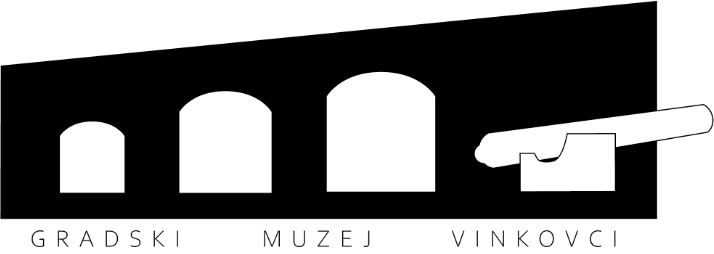 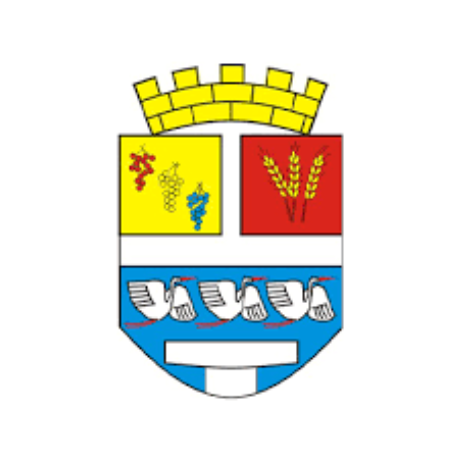 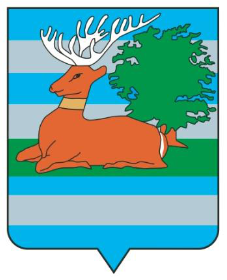 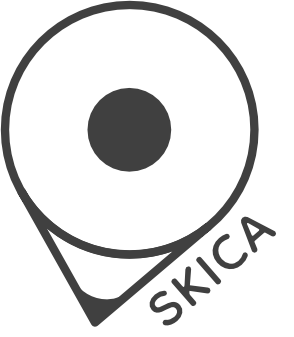 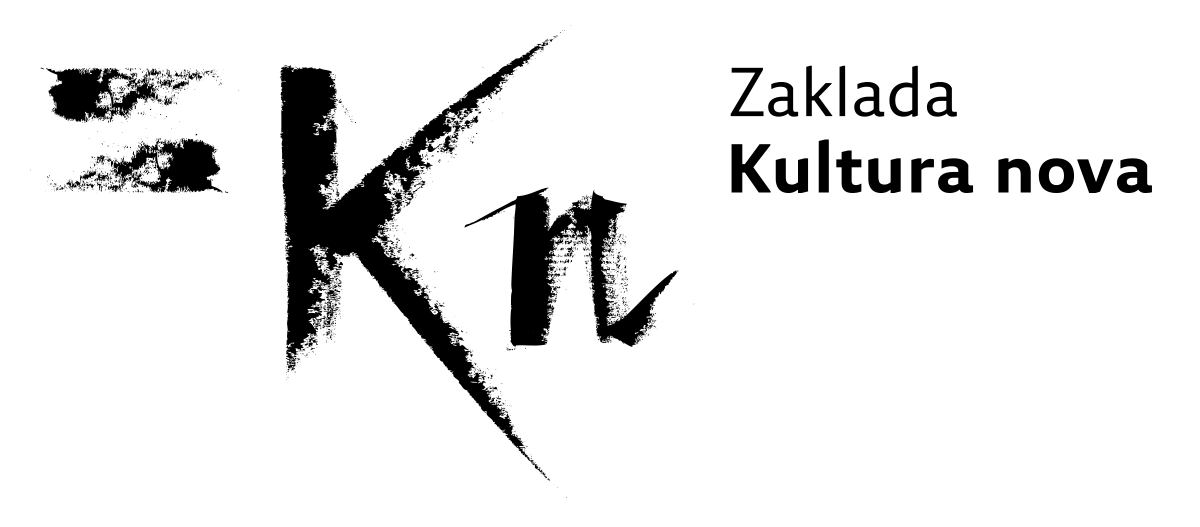 Prijavitelj (ime i prezime):E-mail:Kontakt (telefon, mobitel):Adresa za povrat radova (ako rad ne dostavljate osobno):Grad:Poštanski broj:Kratki životopis prijavitelja (do 900 znakova)Prijavljujem (staviti x kao oznaku kod rada koji prijavljujete):Fizički rad                                                         Video rad  Naziv umjetničkog rada:Godina nastanka:Materijal / tehnikaDimenzije:Opis koncepta (do 900 znakova, nije obavezno):Prijavljujem (staviti x kao oznaku kod rada koji prijavljujete):Fizički rad                                                         Video rad  Naziv umjetničkog rada:Godina nastanka:Materijal / tehnikaDimenzije:Opis koncepta (do 900 znakova, nije obavezno):Prijavljujem (staviti x kao oznaku kod rada koji prijavljujete):Fizički rad                                                     Video rad  Naziv umjetničkog rada:Godina nastanka:Materijal / tehnikaDimenzije:Opis koncepta (do 900 znakova, nije obavezno):Prijavljujem (staviti x kao oznaku kod rada koji prijavljujete):Fizički rad                                                     Video rad  Ime i prezime autorca u suradnji:Naziv umjetničkog rada:Godina nastanka:Materijal / tehnika:Dimenzije:Opis koncepta (do 900 znakova, nije obavezno):